Nowy HIT HT Duża wydajność z małymi ciągnikamiPrzetrząsacze składane w poziomie teraz mogą więcejNowe, ciągane przetrząsacze Pöttinger HIT HT o szerokościach roboczych od 8,60 do 17,00 m (wg DIN) gwarantują maksymalną niezawodność, komfort i wydajność pracy. Teraz również małe ciągniki mogą się wykazać w pracy na dużych powierzchniach: zapotrzebowanie na moc jest niewielkie, a dzięki ciąganej konstrukcji siła udźwigu ciągnika jest zbędna. Modele HIT HT 8680, HIT HT 11100, HIT HT 13120, HIT HT 17160 zapewniają najwyższą jakość przetrząsania wszystkich rodzajów paszy przez karuzele małej średnicy, 1,42 m i sześć łukowatych ramion palców. Nowe przetrząsacze przeznaczone do pracy na dużych areałach dzięki nowemu design cieszą również atrakcyjnym wyglądem. Optymalne rozłożenie ciężaruW ciąganych przetrząsaczach HIT HT podwozie prowadzi karuzele i niesie ramę. Dzięki temu wewnętrzne karuzele podczas pracy nie muszą dźwigać dodatkowego ciężaru. Ciężar jest równomiernie rozłożony na wszystkie koła karuzeli i przez to wysokość robocza jest równa na całej szerokości roboczej.Wysoki komfort obsługiWłaściwe oddalenie karuzeli od podłoża zapewnia ochronę runi i czysty zbiór paszy. Łatwo dostępna korba do regulacji pozwala na szybkie i centralne przestawienie wysokości. Nowością w HIT HT jest opcjonalne wyposażenie w hydrauliczną regulację wysokości pracy, która jest obsługiwana z kabiny ciągnika. Przejrzysta skala pokazuje ustawioną wysokość roboczą. Tak wygląda maksymalny komfort obsługi.W modelach z hydrauliczną regulacją wysokości położenia karuzeli, elektryczny sterownik preselekcji BASIC CONTROL od niedawna stanowi wyposażenie standardowe. Narzędzie to pozwala na obsługę funkcji składania do transportu, ustawienia wysokości pracy i przetrząsania na skrajach. Do obsługi potrzebny jest tylko jeden zawór dwustronnego działania. Praca aż po samą granicęDo przetrząsania na granicy pola obydwie prawe karuzele zewnętrzne są hydraulicznie (opcja) wychylane po skosie w tył o kąt 15 stopni. Skośnie ustawione karuzele rozdzielają paszę bez tworzenia pokosu, równomiernie w kierunku skoszonej powierzchni. Od sąsiadujących pól jeden pas pozostaje wolny. Karuzele mogą być przestawiane wygodnie z kabiny ciągnika przez siłownik hydrauliczny podwójnego działania.Wyrafinowana kinematyka podnoszeniaPrzeznaczone do pracy na dużych powierzchniach przetrząsacze HIT HT robią wrażenie wyjątkową techniką podnoszenia LIFTMATIC PLUS. Przy pomocy zaworu jednostronnego działania karuzele przez prowadzenie przez kulisę są ustawiane w pozycji poziomej i następnie unoszone do góry. Taki mechanizm zapobiega uderzaniu i drapaniu ziemi przez palce. Ponadto LIFTMATIC PLUS redukuje obciążenie palców, co wydłuża czas ich eksploatacja i zwiększa ich niezawodność. Niezawodne serce maszyny DYNATECHJak we wszystkich przetrząsaczach Pöttinger, również w nowym HIT HT o czystość paszy z minimalnym udziałem surowego popiołu, czyste podbieranie roślin, optymalny efekt przetrząsania i czystą maszynę dba innowacyjna i sprawdzona przez rolników karuzela DYNATECH. Specjalista od techniki do zbioru zielonek Pöttinger ponownie oferuje rozwiązanie zapewniające zebranie paszy z zachowaniem jej najwyższej jakości. Podgląd zdjęć:  Pozostałe zdjęcia w jakości do druku: http://www.poettinger.at/presse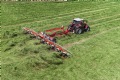 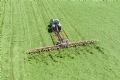 Nowy HIT HT 11100 pokazuje pełnię swoich możliwości  HIT HT 17160 zapewnia dużą wydajność pracy na hektarhttps://www.poettinger.at/de_at/Newsroom/Pressebild/5207https://www.poettinger.at/de_at/Newsroom/Pressebild/5206